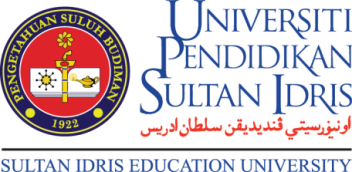 KERTAS CADANGAN UNTUK PERTIMBANGAN PENGURUSANFAKULTI SENI, KOMPUTERAN DAN INDUSTRI KREATIF TAJUK KERTAS CADANGAN……………………………………………………………………………Ringkasan EksekutifTUJUANKertas ini bertujuan untuk memohon pertimbangan dan kelulusan pihak Pengurusan Fakulti Seni, Komputeran dan Industri Kreatif (FSKIK) ke atas cadangan XXXXXXXXXXXXXXXXX2.0	KATEGORI PERMOHONAN3.0	LATAR BELAKANG (PENGENALAN)3.1	xxxxxxxxxxxxxxxxxxxxxxxxxxxxxx3.2	xxxxxxxxxxxxxxxxxxxxxxxxxxxxx4.0	OBJEKTIF4.1	xxxxxxxxxxxxxxxxxxxxxxxxx4.2	xxxxxxxxxxxxxxxxxxxxxx5.0	JUSTIFIKASI5.1	xxxxxxxxxxxxxxxxxxxx5.2	xxxxxxxxxxxxxxxxxxxx6.0	TARIKH/TEMPAT	Sekiranya melibatkan program/aktiviti atau kunjungan rasmi7.0	TENTATIF/ATURCARA PROGRAM	Sekiranya melibatkan program atau kunjungan rasmi8.0	SENARAI PESERTA/AJK/TETAMU KEHORMAT	Sekiranya melibatkan program atau kunjungan rasmi9.0	IMPLIKASI KEWANGAN	Nyatakan butiran perbelanjaan dan pusat kos peruntukan yang digunakan10.0	IMPAK/HASILNyatakan impak/hasil atas perbelanjaan yang telah digunakan.11.0	SYORNyatakan syor kelulusan yang diperlukan.12.0	PENUTUPPihak Pengurusan Fakulti Seni, Komputeran dan Industri Kreatif (FSKIK) dengan segala hormatnya dipohon untuk mempertimbang dan meluluskan cadangan xxxxxxxxxxxxxxxxxxxxxxxxxxx.Bil.PerkaraPerincianCatatan1Tajuk2Jabatan3Justifikasi Pelaksanaan4Maklumat Pelaksanaan5Penglibatan (Staf/Pelajar)6Implikasi Kewangan dan Sumber dipohonBilKategori Aktiviti√Catatan1PdP sepertimana di dalam Proforma/RI Sila kemukakan salinan Proforma/RI2Persatuan3Final Year Project (FYP)4Lain-lain (Bengkel Jabatan/Menyertai Pertandingan/dll)Pengarah ProgramPengarah ProgramDisediakan oleh:(NAMA PENGARAH PROGRAM)Program XXXXXXXXXPersatuan XXXXXXXXXUniversiti Pendidikan Sultan Idris35900 Tanjong Malim, PerakTandatangan :Tarikh :Semakan dan Sokongan (Sila gunakan ruangan yang berkaitan)Semakan dan Sokongan (Sila gunakan ruangan yang berkaitan)Disokong oleh:(NAMA YDP / KETUA PERSATUAN)Yang Di Pertua / KetuaPersatuan XXXXXXXXXUniversiti Pendidikan Sultan Idris35900 Tanjong Malim, PerakTandatangan :Tarikh :Disemak dan Disokong oleh :(NAMA PENASIHAT PERSATUAN)Persatuan XXXXXXXXXUniversiti Pendidikan Sultan Idris35900 Tanjong Malim, PerakTandatangan :Tarikh :Sekiranya memohon kelulusan dan peruntukan daripada Ketua Jabatan FSKIKSekiranya memohon kelulusan dan peruntukan daripada Ketua Jabatan FSKIKDisemak dan Disokong oleh :Ulasan :Jumlah Disyorkan :(Ketua Jabatan)Fakulti Seni, Komputeran dan Industri KreatifUniversiti Pendidikan Sultan Idris35900 Tanjong Malim, PerakTandatangan        :dan Cop JawatanTarikh :Sekiranya memohon kelulusan dan peruntukan daripada Timbalan Dekan (HEPA) FSKIKSekiranya memohon kelulusan dan peruntukan daripada Timbalan Dekan (HEPA) FSKIKDisokong oleh :Ulasan :Jumlah Disyorkan :Bajet (Pusat kos) :Timbalan Dekan (Hal Ehwal Pelajar dan Alumni)Fakulti Seni, Komputeran dan Industri KreatifUniversiti Pendidikan Sultan Idris35900 Tanjong Malim, PerakTandatangan        :dan Cop JawatanTarikh :Semakan prosedur dan peraturan kewanganSemakan prosedur dan peraturan kewanganDisemak oleh Kewangan Ptj:Ulasan :Jumlah Disyorkan :Bajet (Pusat kos) :Timbalan Pendaftar Fakulti Seni, Komputeran dan Industri KreatifUniversiti Pendidikan Sultan Idris35900 Tanjong Malim, PerakTandatangan        :dan Cop JawatanTarikh :Kelulusan Dekan FSKIKKelulusan Dekan FSKIKDiluluskan oleh :Ulasan :Jumlah disyorkan :Bajet (Pusat kos) : DekanFakulti Seni, Komputeran dan Industri KreatifUniversiti Pendidikan Sultan Idris35900 Tanjong Malim, PerakTandatangan        :dan Cop JawatanTarikh :